§3174-L.  Parity among counselors1.  Licensed clinical social workers and licensed clinical professional counselors.  Licensed clinical social workers must be eligible to receive Medicaid reimbursement for counseling services whenever licensed clinical professional counselors are eligible to be reimbursed for those services.  Licensed clinical professional counselors must be eligible to receive Medicaid reimbursement for counseling services whenever licensed clinical social workers are eligible to be reimbursed for those services.[PL 1993, c. 393, §1 (NEW).]2.  Licensed master social workers and licensed professional counselors.  Licensed master social workers must be eligible to receive Medicaid reimbursement for counseling services whenever licensed professional counselors are eligible to be reimbursed for those services.  Licensed professional counselors must be eligible to receive Medicaid reimbursement for counseling services whenever licensed master social workers are eligible to be reimbursed for those services.[PL 1993, c. 393, §1 (NEW).]3.  Licensed clinical professional counselors.  A licensed clinical professional counselor, as defined in Title 32, section 13851, subsection 2, must be eligible to receive MaineCare reimbursement for counseling services at the same rate as a licensed clinical social worker, as defined in Title 32, section 7001‑A, subsection 6.[PL 2017, c. 265, §1 (NEW).]SECTION HISTORYRR 1993, c. 1, §53 (COR). PL 1993, c. 393, §1 (NEW). PL 1993, c. 410, §I10 (NEW). PL 2017, c. 265, §1 (AMD). The State of Maine claims a copyright in its codified statutes. If you intend to republish this material, we require that you include the following disclaimer in your publication:All copyrights and other rights to statutory text are reserved by the State of Maine. The text included in this publication reflects changes made through the First Regular and First Special Session of the 131st Maine Legislature and is current through November 1. 2023
                    . The text is subject to change without notice. It is a version that has not been officially certified by the Secretary of State. Refer to the Maine Revised Statutes Annotated and supplements for certified text.
                The Office of the Revisor of Statutes also requests that you send us one copy of any statutory publication you may produce. Our goal is not to restrict publishing activity, but to keep track of who is publishing what, to identify any needless duplication and to preserve the State's copyright rights.PLEASE NOTE: The Revisor's Office cannot perform research for or provide legal advice or interpretation of Maine law to the public. If you need legal assistance, please contact a qualified attorney.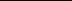 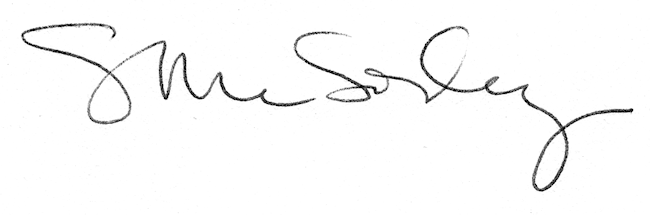 